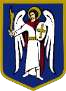 ДЕПУТАТКИЇВСЬКОЇ МІСЬКОЇ РАДИ IX СКЛИКАННЯ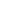 «	»	202   р.	№ 	Київському міському головіВ.КЛИЧКУДепутатське зверненняЩодо ліквідації наслідків пожежі за адресою: вул. Костьольна, буд.5Шановний Віталію Володимировичу!До мене, як до депутата Київської міської ради, звернулися мешканці багатоквартирного житлового будинку, який знаходиться за адресою: вул. Костьольна, буд. 5, з заявою щодо надання допомоги в ліквідації наслідків пожежі в даному багатоквартирному  житловому будинку  За інформацією мешканців, внаслідок пожежі, яка відбулась 12 жовтня 2021 року о 7 год. 50 хв. в даному житловому будинку, зруйновані дах та покрівля даної будівлі. Покрівля із хвилястих азбестоцементних листів площею 280кв.м. повністю знищена пожежею.Станом на сьогоднішній день жодних дій, спрямованих на відновлення  покрівлі даного багатоквартирного житлового будинку, не вжито. Мешканці продовжують перебувати у вкрай небезпечних та несприятливих умовах для проживання, адже будинок відключений від газопостачання, гарячого водопостачання та опалення. Дана ситуація унеможливлює подальшу експлуатацію даної будівлі та подальше проживання мешканців в даному багатоквартирному будинку.Крім того, будинок прибутковий за адресою: вул. Костьольна, 5 (1871р., 1914р.) належить до пам’яток архітектури та містобудування місцевого значення та має охоронюваний статус (Наказ Міністерства культури і туризму України від 07.11.2008 №1285/0/16-08, ох. №527/3-Кв).У зв’язку з вищенаведеним, з метою забезпечення безпечних та належних умов проживання мешканців та уникнення аварійних ситуацій, а також з метою забезпечення охорони культурної спадщини міста Києва, враховуючи важливість та актуальність порушеного питання, керуючись ч. 4 ст. 12, ст. ст. 13, 14, 15, 17 Закону України «Про статус депутатів місцевих рад», наполегливо прошу Вас якнайшвидше забезпечити проведення ремонтних робіт з відновлення покрівлі даного багатоквартирного житлового будинку шляхом виділення коштів з резервного фонду міського бюджету для фінансування робіт з ліквідації аварійної ситуації в повному обсязі.Про результати розгляду звернення прошу повідомити мене через систему електронного документообігу АСКОД у встановлений законодавством строк.	Депутат                                                                                        Олександр БРОДСЬКИЙВик. Шевченко Альона 0992371716